Table des matièresMise en forme de paragraphes	1Utilisation des tableaux	2Les tableaux Word	2Les tableaux Excel	2Utilisation des tabulations	3Différents types de tabulations	3Les points de suite	3Mise en forme de paragraphesPour définir les mises en forme des paragraphes, il faut utiliser le ruban ‘Accueil .. paragraphes’ :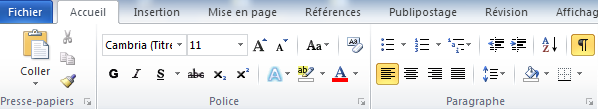 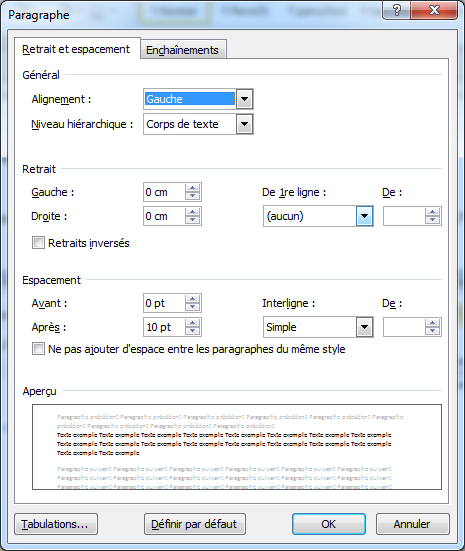 Utilisation des tableauxLes tableaux WordUn tableau Word sert à la mise en page, style colonne d’un journalMais il est possible d’effectuer des calculs basiques. Voici par exemple un tableau de 2 lignes et 3 colonnes. La troisième colonne étant le résultat de la multiplication des 2 premières :Les tableaux ExcelUn tableau Excel sert à faire des calculs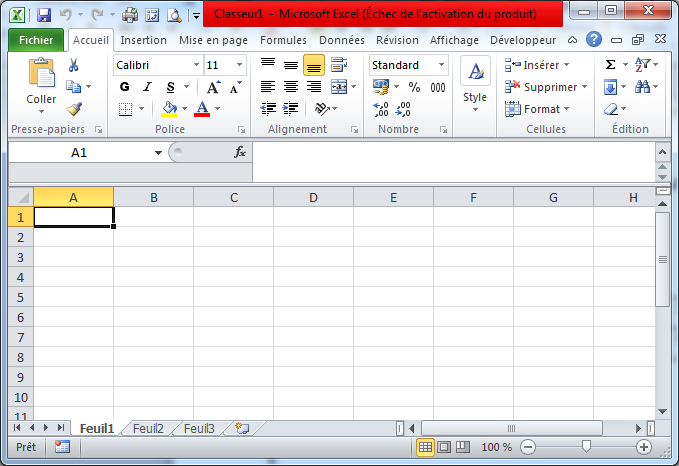 Utilisation des tabulationsDifférents types de tabulationsGaucheDroiteCentréeDécimaleBarreLes points de suiteLes points de suite sont une série de petits points placés avant la tabulation concernée. Ceci est défini via 'Format de paragraphes .. Tabulations':Exemple :	Signature,		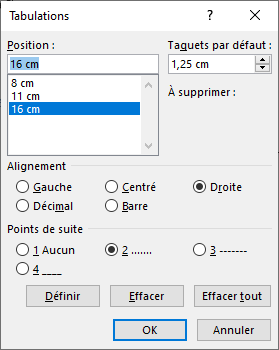 NombrePrixTotal102,5 €  25,00 €